Праздник читательских удовольствий«В гостях у Агнии Барто»С 21 марта стартовала, как это обычно бывает на весенних каникулах, Неделя детской и юношеской книги.  И  продлится она до 29 марта.21 марта в Детском отделе МКУК ЦБ  городского поселения г. Поворино в рамках открытия Недели  для ребят 1-2 классов школ города  главным  библиотекарем  Васильевой Т. В. был подготовлен и проведен праздник читательских удовольствий «В гостях у Агнии Барто».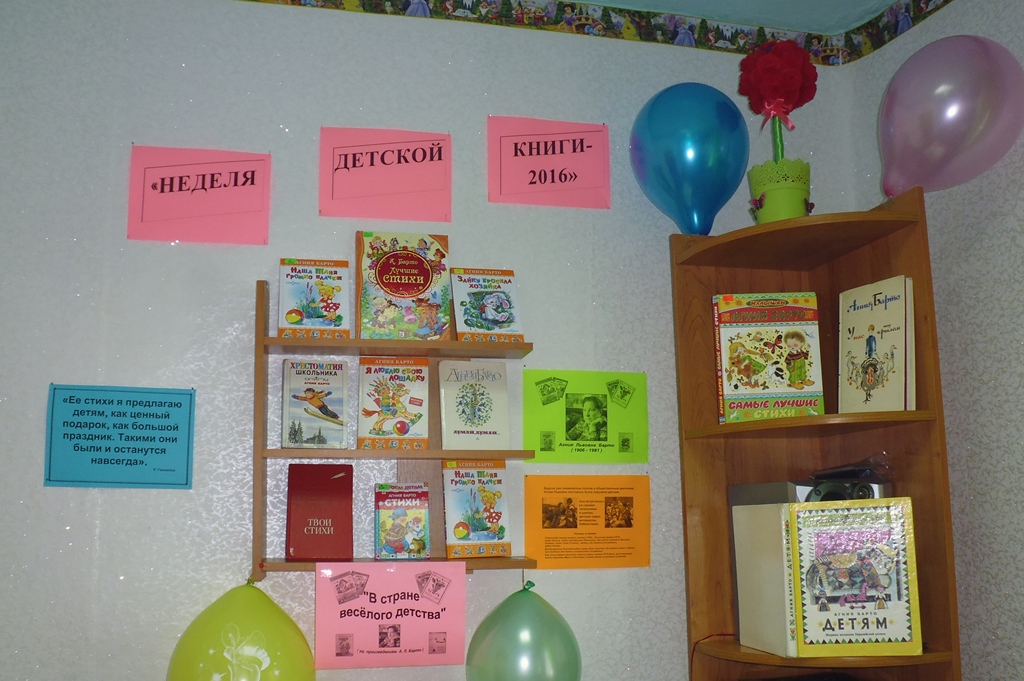  Цели и задачи мероприятия заключались в следующем:-  познакомить детей с жизнью и творчеством А. Л. Барто-  сформировать у детей устойчивый интерес к чтению-  побуждать учащихся в свободное время самостоятельно обращаться к книге как источнику содержательного и занимательного проведения досуга- способствовать более углубленному восприятию творческого наследия А. Барто, чтобы юный читатель понимал отношение автора к чувствам и поступкам героя, помочь растущему человеку оглянуться на себя, пробудить в нем самокритичность, совестливость, стремление к нравственным высотам.     Встреча началась с рассказа ведущей о жизни и творчестве  А. Барто.  Здесь же прозвучала песня «Любитель – рыболов» на стихи автора.  Хочется отметить, что   Агния Львовна хорошо знала детей: все их детские проказы и хитрости и поэтому умела весело обо всем рассказать и необидно пошутить в своих стихах. У нее самой были дети: сын и дочь, поэтому ей легко было наблюдать за всем, что происходит в их еще маленькой жизни.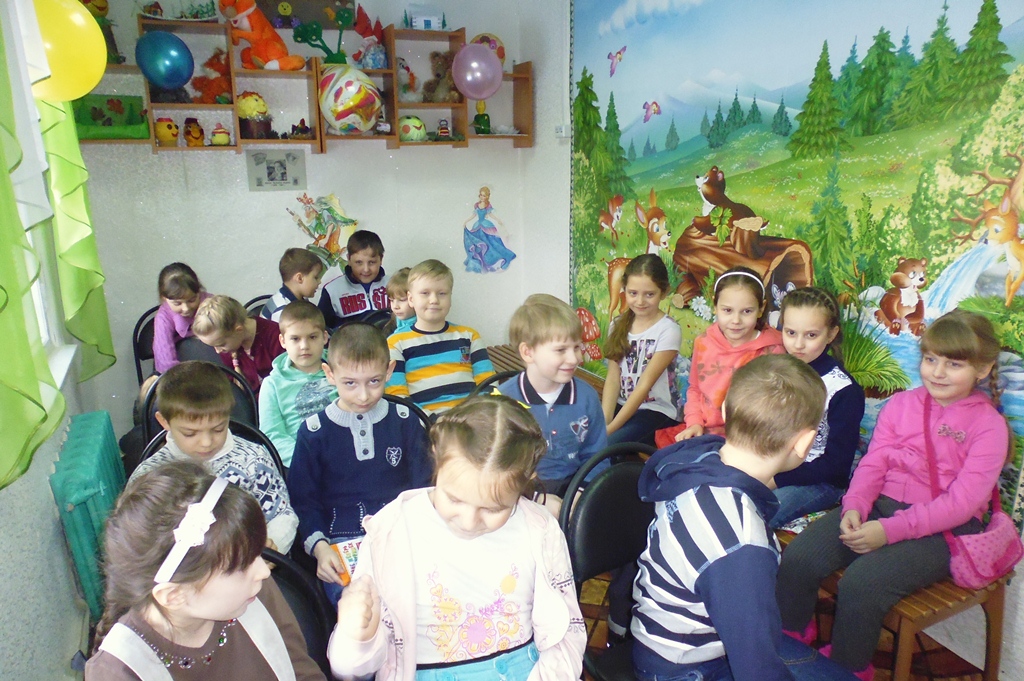       А далее  наши маленькие читатели участвовали в различных конкурсах: завершали правильно четверостишья из её стихотворений; вспоминали имена героев стихов и их название, ведь у Агнии Барто большинство героев не безымянны;  отгадывали  загадки, которые Агния Львовна любила загадывать детям.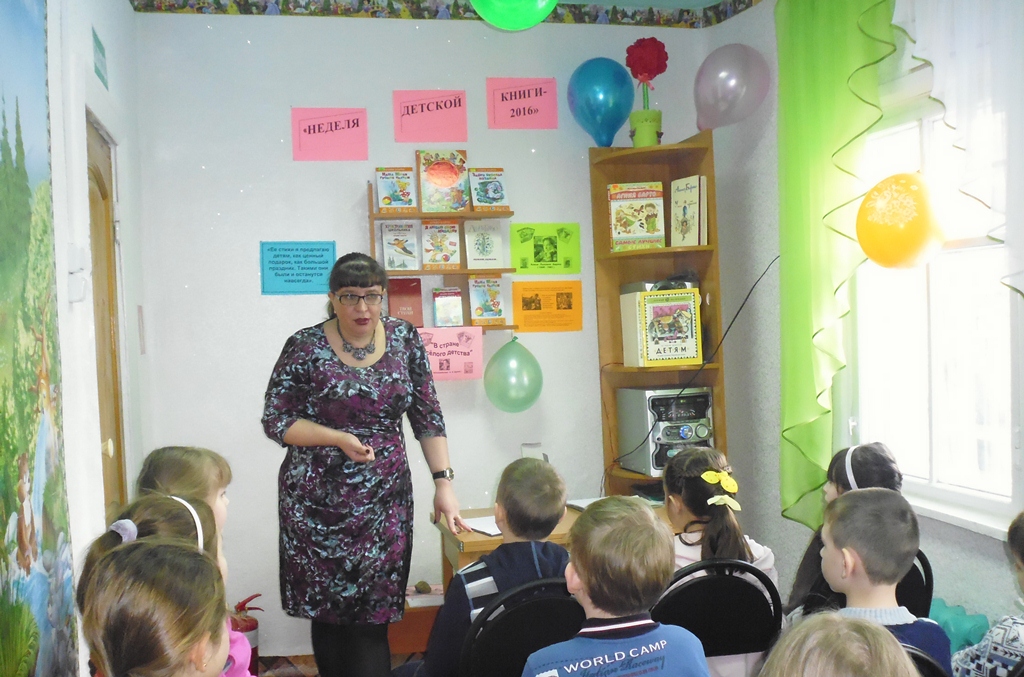   Затем  ребята занялись  кроссвордом. Оказалось, что Гном Путалка, переписывая в тетрадь любимые стихи Агнии Барто, кое – что перепутал, а дети находили ошибку и вписывали правильное слово в кроссворд.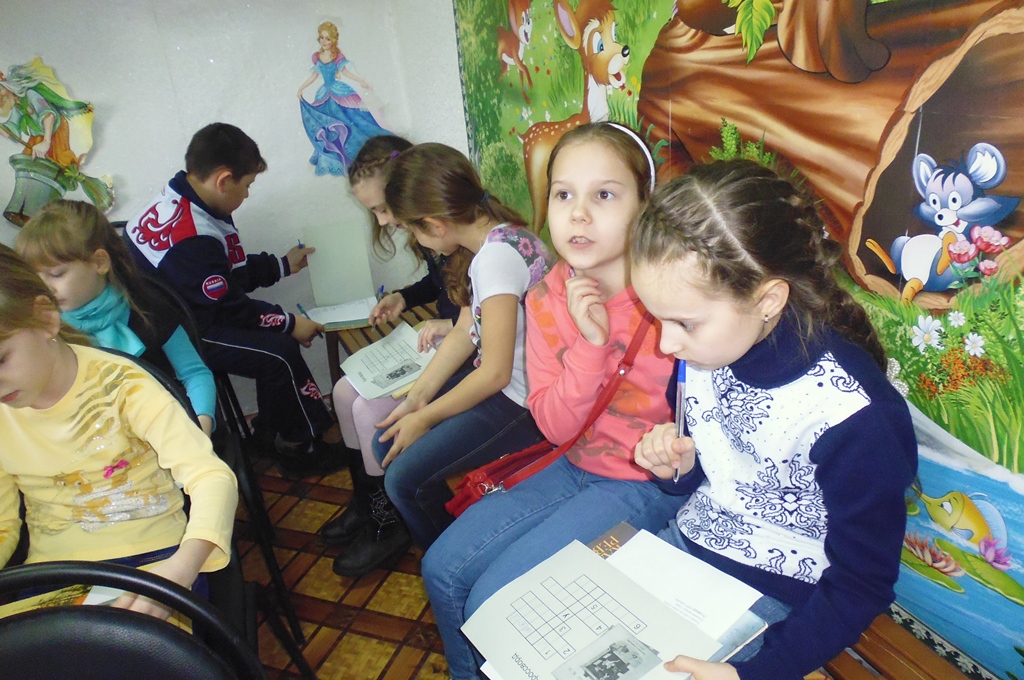    В конкурсе «Корзина с потерянными вещами»  (в корзине были собраны  предметы и рисунки, относящиеся к различным стихам автора), наши участники  угадывали, кому из героев  принадлежат  предметы.    Также ребята  вспоминали названия стихотворений автора, отвечали на сложные вопросы в конкурсе «Заморочки из бочки».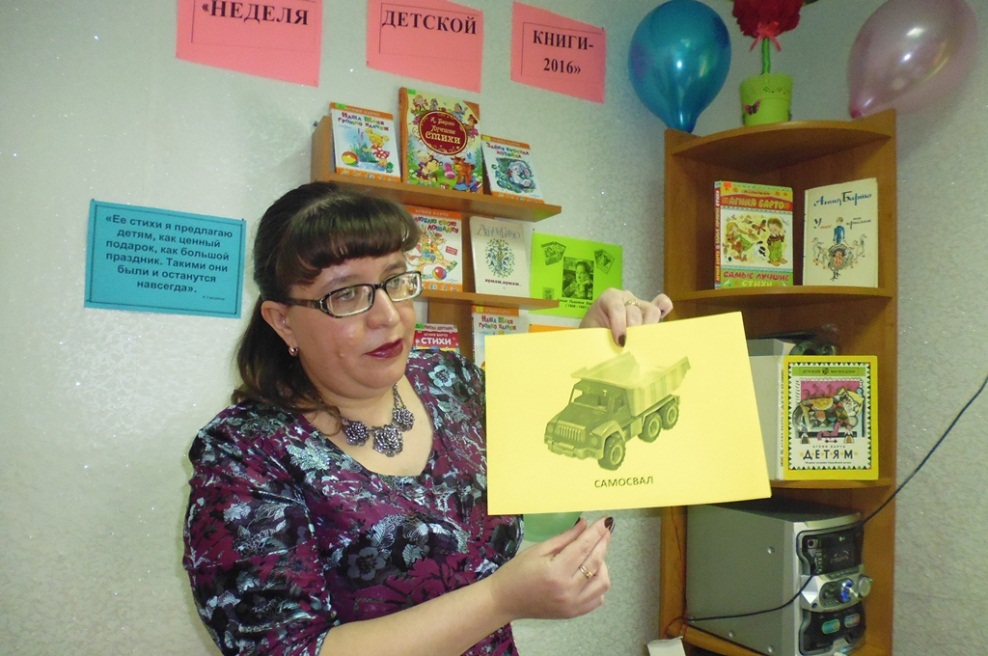 В программе было много познавательной  и интересной информации.  Но все когда – то заканчивается. И  наш праздник тоже подошел к своему завершению. Были подведены итоги.    Самые активные ребята получили грамоты и небольшие призы. Это: Кутепов Алексей, Перевязкина Дарья, Войнова Татьяна (все ребята из 2 «А» класса МКОУ «СОШ № 1»),  Головкина Альбина из 2 «Б» класса МКОУ «СОШ № 1», а  также Савоськин Данила из 2 «Б» класса МБОУ «СОШ № 2» и Жариков Сергей из 1 «А» класса МКОУ «СОШ № 3».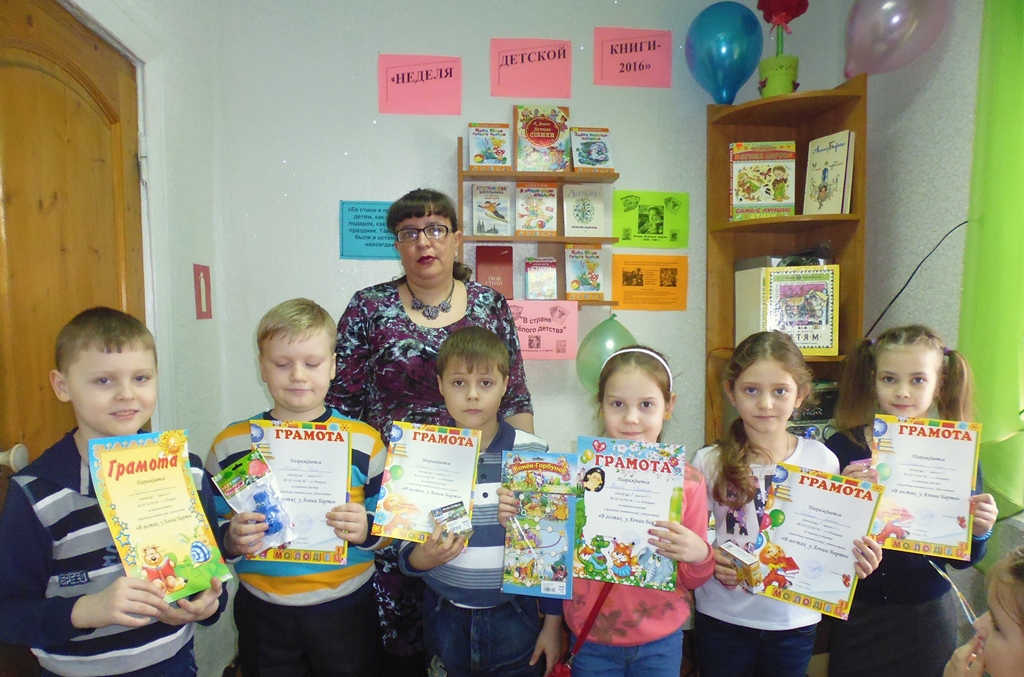 Ребята и их родители, присутствовавшие на мероприятии, узнали о том, что у Агнии Львовны Барто много стихов и с удовольствием взяли  книги с её произведениями почитать домой.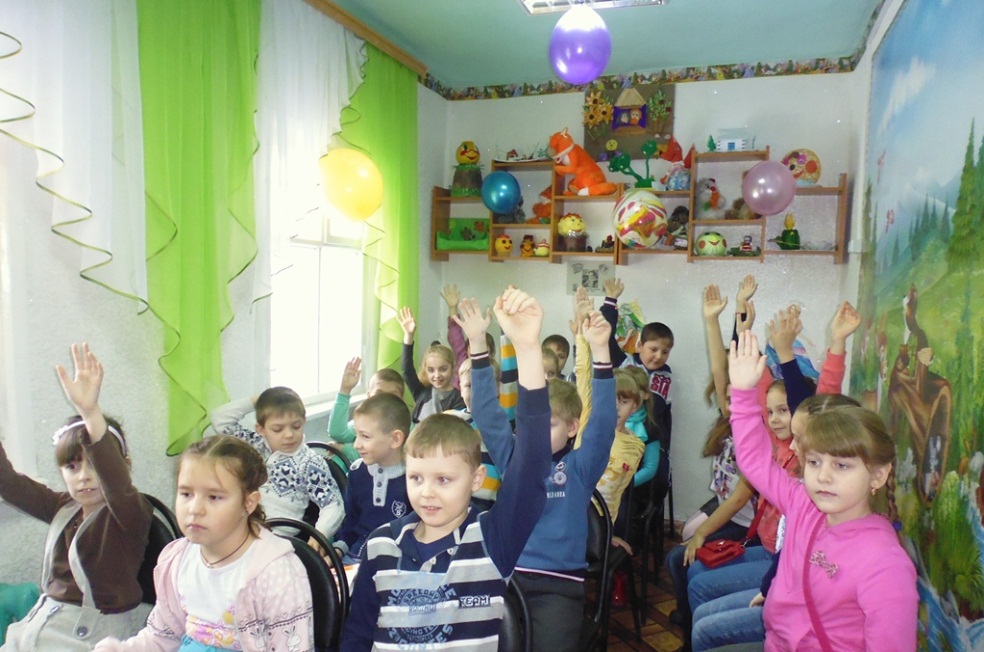 